IUCPTA HIGH SCHOOL SACRAMENTO TRIP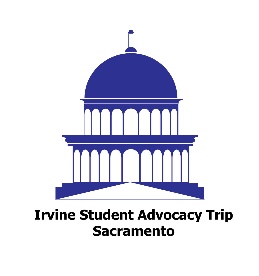 March 22th, 2023Student Legislative Advocacy Lead Representative ApplicationDear Incoming Seniors:The PTSA is looking for a Student Legislative Advocacy Lead Representative who attended the Sacramento trip in 2022.  Responsibilities will include reporting to your school and your school’s PTSA on issues relating to education and the 2023 IUSD trip to Sacramento.  The Student Lead Representative will work with the staff or parent Legislative Advocacy Representative and, when requested, report to PTSA meetings.   In addition, the Student Lead may work with IUCPTA to coordinate a meeting prior to the program start date with their school’s delegate team and IUCPTA to receive an introduction to the program.  The Lead Representative will be a participant in the IUSD Student Advocacy Trip to Sacramento on Wednesday, March 22th, 2023.  Together with the staff or parent PTSA Advocacy Representative, he or she will help to coordinate school participation in the Advocacy Trip, coordinate with the other students on the team, assist in planning some of the preparatory meetings, and tell other students and clubs about this program.  Leads may also be asked to present at an IUSD Board Meeting to share their experiences on the trip.  Interested students should have an interest in politics/legislation and a willingness to speak up and ask questions.The job entails committing to the 6 mandatory evening meetings in 2023, scheduled between 2/8 thru 3/15, followed by the all-day trip to Sacramento on March 22th, 2023.   These meetings are mandatory.  While you don’t need to be a PTSA member to apply, if selected, you must join your PTSA.If you are interested in this position, please fill out the following information submit it to the front office by January 18, 2023.  You may direct any questions about the position, contact the IUCPT Advocacy Chair Amy Wang-Liao (advocacy@iucpta.org).Name:  ______________________________________________Short ID: _____________Phone Number: _________________________Email Address: _____________________________________Please answer the questions below.  The Student Legislative Advocacy Representative position will be chosen based on your answers to these questions: 1) How and why do you believe you are you qualified to lead and coordinate the 2022-2023 Advocacy team? 2) What did you find most beneficial in your experience with the Sacramento trip and Advocacy Program last year? 3) How comfortable are you speaking up in meetings and being around adults? Be specific. 4) What do you consider the most important school issues for students today? If you could select one issue to address as a representative, what would it be?